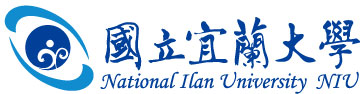 2024年職涯發展季：校園徵才簡表日期：113年3月27日(星期三)地點：本校學生活動中心公司名稱公司名稱龍德造船工業股份有限公司龍德造船工業股份有限公司龍德造船工業股份有限公司龍德造船工業股份有限公司龍德造船工業股份有限公司屬性屬性□資訊通訊  █生產製造□貿易業務  □補教文化□餐飲服務  □物流倉儲 □其他                □資訊通訊  █生產製造□貿易業務  □補教文化□餐飲服務  □物流倉儲 □其他                營利事業統一編號營利事業統一編號4060776240607762406077624060776240607762屬性屬性□資訊通訊  █生產製造□貿易業務  □補教文化□餐飲服務  □物流倉儲 □其他                □資訊通訊  █生產製造□貿易業務  □補教文化□餐飲服務  □物流倉儲 □其他                公司地址公司地址宜蘭縣冬山鄉德興五路15號宜蘭縣冬山鄉德興五路15號宜蘭縣冬山鄉德興五路15號宜蘭縣冬山鄉德興五路15號宜蘭縣冬山鄉德興五路15號電話/傳真電話/傳真03-9901166/03-990565003-9901166/03-9905650聯絡人/職稱聯絡人/職稱謝佩珊/人資專員謝佩珊/人資專員謝佩珊/人資專員謝佩珊/人資專員謝佩珊/人資專員E-mailE-mailpei.hsieh@lungteh.compei.hsieh@lungteh.com公司簡介公司簡介1979年創立至今，生產各式各樣的輕構造中高速船舶。在龍德，每一個造船環節都是我們熱情所在，從設計到建造，再從下水到海上測試。我們是由一支小而緊密的專業設計團隊所組成，堅持為每一艘船提供應該享有的現代化造船工藝和完善的服務品質。1979年創立至今，生產各式各樣的輕構造中高速船舶。在龍德，每一個造船環節都是我們熱情所在，從設計到建造，再從下水到海上測試。我們是由一支小而緊密的專業設計團隊所組成，堅持為每一艘船提供應該享有的現代化造船工藝和完善的服務品質。1979年創立至今，生產各式各樣的輕構造中高速船舶。在龍德，每一個造船環節都是我們熱情所在，從設計到建造，再從下水到海上測試。我們是由一支小而緊密的專業設計團隊所組成，堅持為每一艘船提供應該享有的現代化造船工藝和完善的服務品質。1979年創立至今，生產各式各樣的輕構造中高速船舶。在龍德，每一個造船環節都是我們熱情所在，從設計到建造，再從下水到海上測試。我們是由一支小而緊密的專業設計團隊所組成，堅持為每一艘船提供應該享有的現代化造船工藝和完善的服務品質。1979年創立至今，生產各式各樣的輕構造中高速船舶。在龍德，每一個造船環節都是我們熱情所在，從設計到建造，再從下水到海上測試。我們是由一支小而緊密的專業設計團隊所組成，堅持為每一艘船提供應該享有的現代化造船工藝和完善的服務品質。1979年創立至今，生產各式各樣的輕構造中高速船舶。在龍德，每一個造船環節都是我們熱情所在，從設計到建造，再從下水到海上測試。我們是由一支小而緊密的專業設計團隊所組成，堅持為每一艘船提供應該享有的現代化造船工藝和完善的服務品質。1979年創立至今，生產各式各樣的輕構造中高速船舶。在龍德，每一個造船環節都是我們熱情所在，從設計到建造，再從下水到海上測試。我們是由一支小而緊密的專業設計團隊所組成，堅持為每一艘船提供應該享有的現代化造船工藝和完善的服務品質。1979年創立至今，生產各式各樣的輕構造中高速船舶。在龍德，每一個造船環節都是我們熱情所在，從設計到建造，再從下水到海上測試。我們是由一支小而緊密的專業設計團隊所組成，堅持為每一艘船提供應該享有的現代化造船工藝和完善的服務品質。1979年創立至今，生產各式各樣的輕構造中高速船舶。在龍德，每一個造船環節都是我們熱情所在，從設計到建造，再從下水到海上測試。我們是由一支小而緊密的專業設計團隊所組成，堅持為每一艘船提供應該享有的現代化造船工藝和完善的服務品質。福利制度福利制度【獎金】績效獎金。三節獎金(五一、端午節、中秋節)。年終獎金。員工分紅。【制度】週休二日、國定假日(見紅就休)、依勞基法規定享有特休。新進訓練及在職養成訓練，培訓高階技術及管理人才。【福利】政府立案之職工福利委員會。生日禮卷。免費定期員工健康檢查。婚喪喜慶補助。傷病住院慰問金。傷病急難救助金。租屋補助。社團補助。休閒活動邀請員工與眷屬共同參與：如體育競賽、家庭日戶外活動、路跑、健行…等多元化活動。歲末年終餐會。【獎金】績效獎金。三節獎金(五一、端午節、中秋節)。年終獎金。員工分紅。【制度】週休二日、國定假日(見紅就休)、依勞基法規定享有特休。新進訓練及在職養成訓練，培訓高階技術及管理人才。【福利】政府立案之職工福利委員會。生日禮卷。免費定期員工健康檢查。婚喪喜慶補助。傷病住院慰問金。傷病急難救助金。租屋補助。社團補助。休閒活動邀請員工與眷屬共同參與：如體育競賽、家庭日戶外活動、路跑、健行…等多元化活動。歲末年終餐會。【獎金】績效獎金。三節獎金(五一、端午節、中秋節)。年終獎金。員工分紅。【制度】週休二日、國定假日(見紅就休)、依勞基法規定享有特休。新進訓練及在職養成訓練，培訓高階技術及管理人才。【福利】政府立案之職工福利委員會。生日禮卷。免費定期員工健康檢查。婚喪喜慶補助。傷病住院慰問金。傷病急難救助金。租屋補助。社團補助。休閒活動邀請員工與眷屬共同參與：如體育競賽、家庭日戶外活動、路跑、健行…等多元化活動。歲末年終餐會。【獎金】績效獎金。三節獎金(五一、端午節、中秋節)。年終獎金。員工分紅。【制度】週休二日、國定假日(見紅就休)、依勞基法規定享有特休。新進訓練及在職養成訓練，培訓高階技術及管理人才。【福利】政府立案之職工福利委員會。生日禮卷。免費定期員工健康檢查。婚喪喜慶補助。傷病住院慰問金。傷病急難救助金。租屋補助。社團補助。休閒活動邀請員工與眷屬共同參與：如體育競賽、家庭日戶外活動、路跑、健行…等多元化活動。歲末年終餐會。【獎金】績效獎金。三節獎金(五一、端午節、中秋節)。年終獎金。員工分紅。【制度】週休二日、國定假日(見紅就休)、依勞基法規定享有特休。新進訓練及在職養成訓練，培訓高階技術及管理人才。【福利】政府立案之職工福利委員會。生日禮卷。免費定期員工健康檢查。婚喪喜慶補助。傷病住院慰問金。傷病急難救助金。租屋補助。社團補助。休閒活動邀請員工與眷屬共同參與：如體育競賽、家庭日戶外活動、路跑、健行…等多元化活動。歲末年終餐會。【獎金】績效獎金。三節獎金(五一、端午節、中秋節)。年終獎金。員工分紅。【制度】週休二日、國定假日(見紅就休)、依勞基法規定享有特休。新進訓練及在職養成訓練，培訓高階技術及管理人才。【福利】政府立案之職工福利委員會。生日禮卷。免費定期員工健康檢查。婚喪喜慶補助。傷病住院慰問金。傷病急難救助金。租屋補助。社團補助。休閒活動邀請員工與眷屬共同參與：如體育競賽、家庭日戶外活動、路跑、健行…等多元化活動。歲末年終餐會。【獎金】績效獎金。三節獎金(五一、端午節、中秋節)。年終獎金。員工分紅。【制度】週休二日、國定假日(見紅就休)、依勞基法規定享有特休。新進訓練及在職養成訓練，培訓高階技術及管理人才。【福利】政府立案之職工福利委員會。生日禮卷。免費定期員工健康檢查。婚喪喜慶補助。傷病住院慰問金。傷病急難救助金。租屋補助。社團補助。休閒活動邀請員工與眷屬共同參與：如體育競賽、家庭日戶外活動、路跑、健行…等多元化活動。歲末年終餐會。【獎金】績效獎金。三節獎金(五一、端午節、中秋節)。年終獎金。員工分紅。【制度】週休二日、國定假日(見紅就休)、依勞基法規定享有特休。新進訓練及在職養成訓練，培訓高階技術及管理人才。【福利】政府立案之職工福利委員會。生日禮卷。免費定期員工健康檢查。婚喪喜慶補助。傷病住院慰問金。傷病急難救助金。租屋補助。社團補助。休閒活動邀請員工與眷屬共同參與：如體育競賽、家庭日戶外活動、路跑、健行…等多元化活動。歲末年終餐會。【獎金】績效獎金。三節獎金(五一、端午節、中秋節)。年終獎金。員工分紅。【制度】週休二日、國定假日(見紅就休)、依勞基法規定享有特休。新進訓練及在職養成訓練，培訓高階技術及管理人才。【福利】政府立案之職工福利委員會。生日禮卷。免費定期員工健康檢查。婚喪喜慶補助。傷病住院慰問金。傷病急難救助金。租屋補助。社團補助。休閒活動邀請員工與眷屬共同參與：如體育競賽、家庭日戶外活動、路跑、健行…等多元化活動。歲末年終餐會。徵才職稱及條件職缺名稱名額科系科系工作內容工作內容工作內容工作內容工作內容薪資待遇徵才職稱及條件職業安全衛生管理員1不拘不拘熟悉勞工安全相關法規。執行安全衛生督導及稽核。規劃督導安全衛生設施之檢點與檢查。工作安全與環保衛生。熟悉勞工安全相關法規。執行安全衛生督導及稽核。規劃督導安全衛生設施之檢點與檢查。工作安全與環保衛生。熟悉勞工安全相關法規。執行安全衛生督導及稽核。規劃督導安全衛生設施之檢點與檢查。工作安全與環保衛生。熟悉勞工安全相關法規。執行安全衛生督導及稽核。規劃督導安全衛生設施之檢點與檢查。工作安全與環保衛生。熟悉勞工安全相關法規。執行安全衛生督導及稽核。規劃督導安全衛生設施之檢點與檢查。工作安全與環保衛生。月薪36,000-40,000元以上徵才職稱及條件造船工程師2河海或船舶工程相關,機械工程相關,電機電子工程相關河海或船舶工程相關,機械工程相關,電機電子工程相關船舶基本設計與系統整合人員。船舶基本設計與系統整合人員。船舶基本設計與系統整合人員。船舶基本設計與系統整合人員。船舶基本設計與系統整合人員。月薪38,000-42,000元以上徵才職稱及條件設計製圖助理工程師3不拘不拘製圖相關科系尤佳，主要繪圖工具為：AutoCAD、Solid works。主管交辦事項。製圖相關科系尤佳，主要繪圖工具為：AutoCAD、Solid works。主管交辦事項。製圖相關科系尤佳，主要繪圖工具為：AutoCAD、Solid works。主管交辦事項。製圖相關科系尤佳，主要繪圖工具為：AutoCAD、Solid works。主管交辦事項。製圖相關科系尤佳，主要繪圖工具為：AutoCAD、Solid works。主管交辦事項。月薪36,000-40,000元以上徵才職稱及條件檢驗工程師3河海或船舶工程相關,機械工程相關,電機電子工程相關河海或船舶工程相關,機械工程相關,電機電子工程相關船舶品質檢驗與船舶海試，以不排斥現場檢驗工作優先。船舶品質檢驗與船舶海試，以不排斥現場檢驗工作優先。船舶品質檢驗與船舶海試，以不排斥現場檢驗工作優先。船舶品質檢驗與船舶海試，以不排斥現場檢驗工作優先。船舶品質檢驗與船舶海試，以不排斥現場檢驗工作優先。月薪38,000-42,000元以上徵才職稱及條件生管專員5不拘不拘配合船案進度開立工單，並監督管理生產製程。依使用之生產方法、材料與設備，訂定適當之生產作業順序及時間控制。其他主管交辦事項。配合船案進度開立工單，並監督管理生產製程。依使用之生產方法、材料與設備，訂定適當之生產作業順序及時間控制。其他主管交辦事項。配合船案進度開立工單，並監督管理生產製程。依使用之生產方法、材料與設備，訂定適當之生產作業順序及時間控制。其他主管交辦事項。配合船案進度開立工單，並監督管理生產製程。依使用之生產方法、材料與設備，訂定適當之生產作業順序及時間控制。其他主管交辦事項。配合船案進度開立工單，並監督管理生產製程。依使用之生產方法、材料與設備，訂定適當之生產作業順序及時間控制。其他主管交辦事項。月薪38,000-42,000元以上學生需準備履歷學生需準備履歷█是  □ 否█是  □ 否進行現場
面試/徵才█是  □ 否需求類型需求類型█全職  □工讀█全職  □工讀█全職  □工讀